Detailed description of ECTS credits awarded - part BThe number of ECTS credits awarded consists of:1. Contact hours with the academic teacher:Total: 	32.0 h.2. Independent work of a student:Total:  0 hcontact hours + independent work of a student Total:  32.0 h1 ECTS credit = 25-30 h of an average student’s work, number of ECTS credit = 32.0 h : 25.0 h/ECTS = 1.28  ECTS on average:  1.0 ECTS - including the number of ECTS credits for contact hours with the direct participation of an academic teacher: 0,00 ECTS points, - including the number of ECTS credits for hours of independent work of a student: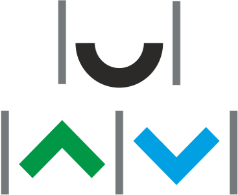 UNIVERSITY OF WARMIA AND MAZURY IN OLSZTYNFaculty of MedicineCourse sylabus – part A48SJ-CSL35Clinical Skills Labs 3ECTS: 1.28 CYCLE: 2023ZSUBJECT MATTER CONTENTCLASSESImproving techniques targeted physical examination simulated patient - individual practical classes; examination of patient with internal and surgery trauma; communication skills-scenes; auscultation; procedures:gastric lavage, pleural puncture; ECG,Asepsis and antisepsis;Types of hand washing and putting on sterile gloves.Basic surgical tools and principles sutured wounds and the types of wounds. Rules for the treatment and stitch the wound; Patient evaluation in Emergency Department  Introduction to advanced life support; practical classesTEACHING OBJECTIVEImproving techniques physical examination simulated patient -individual practical classes; examination of patient with internal and surgery trauma; communication skills-Basics of triage in ED;Vital signs evaluation; Differential diagnosis of most common diseases in emergency medicine Priority patients in ED; Intravenous access and venous blood gas analysis a. ABCDE and primary survey at the scene of accident;Prior life support; Fast trauma examination, stabilization of fractures, dislocations and sprains in EDBLS sequenceDESCRIPTION OF THE LEARNING OUTCOMES OF THE COURSE IN RELATION TO THE DESCRIPTION OF THE CHARACTERISTICS OF THE SECOND LEVEL LEARNING OUTCOMES FOR QUALIFICATIONS AT LEVELS 6-8 OF THE POLISH QUALIFICATION FRAMEWORK IN RELATION TO THE SCIENTIFIC DISCIPLINES AND THE EFFECTS FOR FIELDS OF STUDY:LEARNING OUTCOMES: Knowledge:Skills:Social competence:TEACHING FORMS AND METHODS:FORM AND CONDITIONS OF VERIFYING LEARNING OUTCOMES: BASIC LITERATURE:SUPPLEMENTARY LITERATURE:48SJ-CSL35ECTS: 1.28CYCLE:  2023ZClinical Skills Labs 3- participation in: Classes30.0 h- consultation2.0